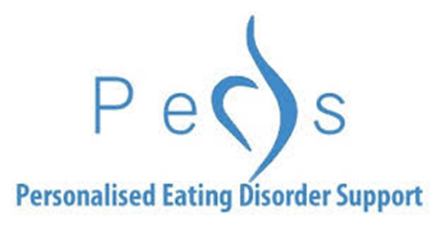 Quiz Food and MoodQuiz Food and Mood-AnswersQuestions1Carbs make you put on weightTrue False2Eating fats makes you fatTrueFalse3If I cut out ……. I will have bad breath, be tired, experience mood swings, constipation, inability to concentrate, poor immune response?CarbsProteinDairy4My body gets vitamin D from …Fruits and vegetableFats and Oils and DairyFruits and Vegetables, Fats and Oils, and Carbohydrates5To have a healthy immune system I need to eat…DairyFats and oilsCarbohydrates and Fruits and VegetablesProtein and Fruits and Vegetables6True or False, bananas are bad for you?TrueFalseQuestionsAnswerComments1Carbs make you put on weightFalseReduction in Carbs initially result in some rapid weight loss due to fluid loss, a reduction in overall energy intake, and the loss of muscle tissue, but research suggests this will not be maintained and can be detrimental for our bodies2Eating fats makes you fatFalseWhile it’s true that eating too much of any macronutrient, including fat, makes you gain weight, consuming fat-rich foods as part of a healthy, balanced diet does not lead to weight gain.On the contrary, consuming fat-rich foods may help you lose weight and keep you satisfied between meals.In fact, numerous studies have shown that eating high fat foods, including whole eggs, avocados, nuts, and full-fat dairy, may help boost weight loss and feelings of fullness What’s more, dietary patterns that are very high in fat, including ketogenic and low carb, high fat diets, have been shown to promote weight loss Of course, quality matters. Consuming highly processed foods that are rich in fats, such as fast food, sugary baked goods, and fried foods, may increase your risk of weight gain It is better to include beneficial fats in your diet as these will help your body to regulate metabolism. 3If I cut out ……. I will have bad breath, be tired, experience mood swings, constipation, inability to concentrate, poor immune response?Carbs4My body gets vitamin D from …Fats and Oils and Dairy5To have a healthy immune system I need to eat…Carbohydrates and Fruits and Vegetables6True or False, bananas are bad for you?FalsePeople believe that bananas are bad for you due to the sugar content being similar to that of dark chocolate (14g of sugar). However, bananas contain natural sugars whereas dark chocolate is mostly added sugars.